فرم ثبت نام پویش کودک، همدلی و کرونادبیرخانه پویش ملی کودک، همدلی و کرونا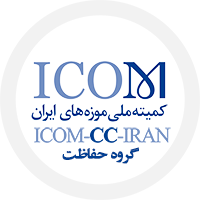 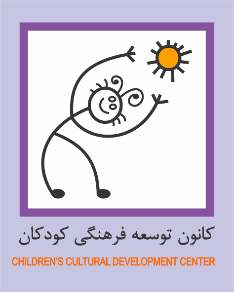 تلفن، واتس‌اپ و تلگرام: 2398888-0937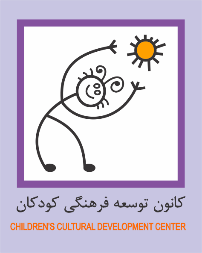 پست الکترونیک: koodakhamdeli@gmail.comروستا/شهر سکونت:تاریخ تولد:تاریخ تولد:تاریخ تولد:نام خانوادگی:نام خانوادگی:نام:تلفن همراه:تلفن همراه:تلفن همراه:تلفن ثابت:تلفن ثابت:کد ملی:کد ملی:کد پستی:کد پستی:آدرس محل سکونت:آدرس محل سکونت:آدرس محل سکونت:آدرس محل سکونت:آدرس محل سکونت:پست الکترونیک:پست الکترونیک:آدرس محل سکونت:آدرس محل سکونت:آدرس محل سکونت:آدرس محل سکونت:آدرس محل سکونت:در چه رشته‌ای شرکت کرده‌ای؟عکاسی:                               نقاشی:                                    ویدیو:                                    ادبیات:در چه رشته‌ای شرکت کرده‌ای؟عکاسی:                               نقاشی:                                    ویدیو:                                    ادبیات:در چه رشته‌ای شرکت کرده‌ای؟عکاسی:                               نقاشی:                                    ویدیو:                                    ادبیات:در چه رشته‌ای شرکت کرده‌ای؟عکاسی:                               نقاشی:                                    ویدیو:                                    ادبیات:در چه رشته‌ای شرکت کرده‌ای؟عکاسی:                               نقاشی:                                    ویدیو:                                    ادبیات:در چه رشته‌ای شرکت کرده‌ای؟عکاسی:                               نقاشی:                                    ویدیو:                                    ادبیات:در چه رشته‌ای شرکت کرده‌ای؟عکاسی:                               نقاشی:                                    ویدیو:                                    ادبیات:-آثار عکاسی توسط دوربین حرفه‌ای یا تلفن همراه آزاد است.-عکس‌های ارسالی باید با فرمت Jpeg ، در ابعاد حداکثر 13 در 18سانتی‌متر و با رزولوشن 150 dpi ارسال گردد.-مشخصات فایل دیجیتال آثار؛  HD ریت 25 فریم در ثانیه.-حداکثر زمان اثر  3دقیقه.-در شاخه ادبیات، تالیف آثار در قالب‌های  داستان کوتاه، خاطره‌نویسی، شعر، کمیک‌استریپ، جستارنویسی و نامه آزاد است.- پس از تکمیل فرم شرکت در پویش و تکمیل آن، فایل آثار را ضمیمه کنید و به نشانی زیر ایمیل کنید. 
koodakhamdeli@gmail.com-آثار عکاسی توسط دوربین حرفه‌ای یا تلفن همراه آزاد است.-عکس‌های ارسالی باید با فرمت Jpeg ، در ابعاد حداکثر 13 در 18سانتی‌متر و با رزولوشن 150 dpi ارسال گردد.-مشخصات فایل دیجیتال آثار؛  HD ریت 25 فریم در ثانیه.-حداکثر زمان اثر  3دقیقه.-در شاخه ادبیات، تالیف آثار در قالب‌های  داستان کوتاه، خاطره‌نویسی، شعر، کمیک‌استریپ، جستارنویسی و نامه آزاد است.- پس از تکمیل فرم شرکت در پویش و تکمیل آن، فایل آثار را ضمیمه کنید و به نشانی زیر ایمیل کنید. 
koodakhamdeli@gmail.com-آثار عکاسی توسط دوربین حرفه‌ای یا تلفن همراه آزاد است.-عکس‌های ارسالی باید با فرمت Jpeg ، در ابعاد حداکثر 13 در 18سانتی‌متر و با رزولوشن 150 dpi ارسال گردد.-مشخصات فایل دیجیتال آثار؛  HD ریت 25 فریم در ثانیه.-حداکثر زمان اثر  3دقیقه.-در شاخه ادبیات، تالیف آثار در قالب‌های  داستان کوتاه، خاطره‌نویسی، شعر، کمیک‌استریپ، جستارنویسی و نامه آزاد است.- پس از تکمیل فرم شرکت در پویش و تکمیل آن، فایل آثار را ضمیمه کنید و به نشانی زیر ایمیل کنید. 
koodakhamdeli@gmail.com-آثار عکاسی توسط دوربین حرفه‌ای یا تلفن همراه آزاد است.-عکس‌های ارسالی باید با فرمت Jpeg ، در ابعاد حداکثر 13 در 18سانتی‌متر و با رزولوشن 150 dpi ارسال گردد.-مشخصات فایل دیجیتال آثار؛  HD ریت 25 فریم در ثانیه.-حداکثر زمان اثر  3دقیقه.-در شاخه ادبیات، تالیف آثار در قالب‌های  داستان کوتاه، خاطره‌نویسی، شعر، کمیک‌استریپ، جستارنویسی و نامه آزاد است.- پس از تکمیل فرم شرکت در پویش و تکمیل آن، فایل آثار را ضمیمه کنید و به نشانی زیر ایمیل کنید. 
koodakhamdeli@gmail.com-آثار عکاسی توسط دوربین حرفه‌ای یا تلفن همراه آزاد است.-عکس‌های ارسالی باید با فرمت Jpeg ، در ابعاد حداکثر 13 در 18سانتی‌متر و با رزولوشن 150 dpi ارسال گردد.-مشخصات فایل دیجیتال آثار؛  HD ریت 25 فریم در ثانیه.-حداکثر زمان اثر  3دقیقه.-در شاخه ادبیات، تالیف آثار در قالب‌های  داستان کوتاه، خاطره‌نویسی، شعر، کمیک‌استریپ، جستارنویسی و نامه آزاد است.- پس از تکمیل فرم شرکت در پویش و تکمیل آن، فایل آثار را ضمیمه کنید و به نشانی زیر ایمیل کنید. 
koodakhamdeli@gmail.com-آثار عکاسی توسط دوربین حرفه‌ای یا تلفن همراه آزاد است.-عکس‌های ارسالی باید با فرمت Jpeg ، در ابعاد حداکثر 13 در 18سانتی‌متر و با رزولوشن 150 dpi ارسال گردد.-مشخصات فایل دیجیتال آثار؛  HD ریت 25 فریم در ثانیه.-حداکثر زمان اثر  3دقیقه.-در شاخه ادبیات، تالیف آثار در قالب‌های  داستان کوتاه، خاطره‌نویسی، شعر، کمیک‌استریپ، جستارنویسی و نامه آزاد است.- پس از تکمیل فرم شرکت در پویش و تکمیل آن، فایل آثار را ضمیمه کنید و به نشانی زیر ایمیل کنید. 
koodakhamdeli@gmail.com-آثار عکاسی توسط دوربین حرفه‌ای یا تلفن همراه آزاد است.-عکس‌های ارسالی باید با فرمت Jpeg ، در ابعاد حداکثر 13 در 18سانتی‌متر و با رزولوشن 150 dpi ارسال گردد.-مشخصات فایل دیجیتال آثار؛  HD ریت 25 فریم در ثانیه.-حداکثر زمان اثر  3دقیقه.-در شاخه ادبیات، تالیف آثار در قالب‌های  داستان کوتاه، خاطره‌نویسی، شعر، کمیک‌استریپ، جستارنویسی و نامه آزاد است.- پس از تکمیل فرم شرکت در پویش و تکمیل آن، فایل آثار را ضمیمه کنید و به نشانی زیر ایمیل کنید. 
koodakhamdeli@gmail.com